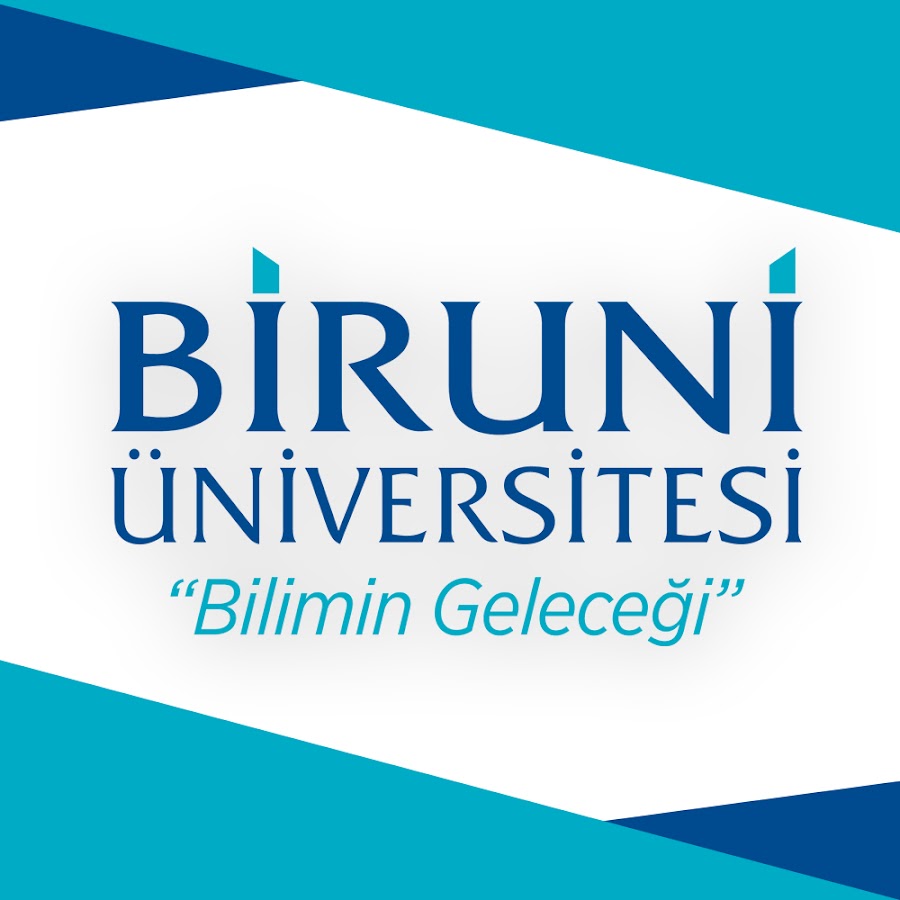 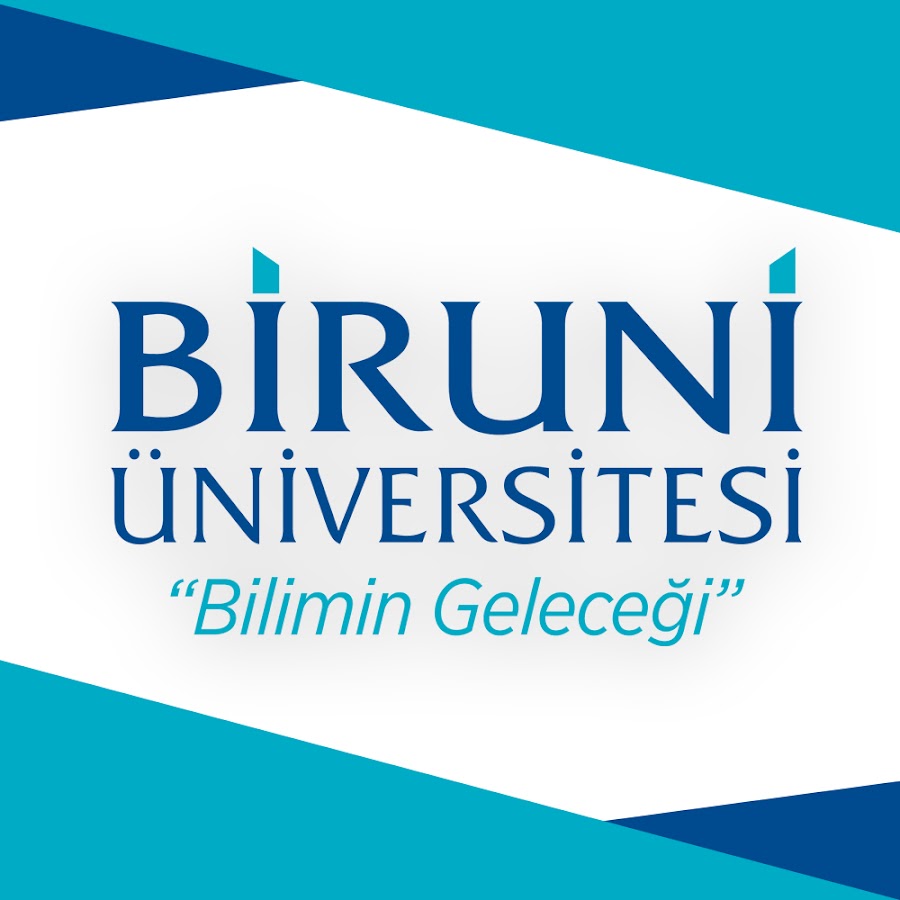 Student’s Name/Surname:					Total Grade: Student Number:Department/Program:Faculty/Vocational School:ASSIGNMENT EVALUATION CRITERIAWritten Language, the Use of Turkish and General Order of the Seminar (…. Points)If requested, Summary Section (…. Points) 	Reflecting subject integrity
	Number and relevance of keywords	General writing structure (one-page, single paragraph, written without reference, etc.)The Content of Assignment (…. Points)	Suitability of the assignment	Intelligibility	Proper progression of subject flow / Subject integrity / Depth of knowledge	At least …… use of words 
	Adequacy of the literature	Use of current resources If requested, Results and Recommendations Section (…. Points) 	Having a general and clear expressionLack of literature findingsReferences (…. Points) 
	Selection of scientific resources 	Correctness of the reference writing 
	Use of current resources (Last 5 years) If done, the Percentage of Plagiarism (…. Points) Plagiarism percentage is less than ......%